GUIA DE RETROALIMENTACION ED. MUSICAL.5° básico.Nombre_______________________________________ Curso:_______ Fecha: _______Estimados (as) estudiantes envío las notas de la canción “La Partida” para incorporar a la partitura de la guía N° 1 además de las digitaciones de la flauta dulce y melódica.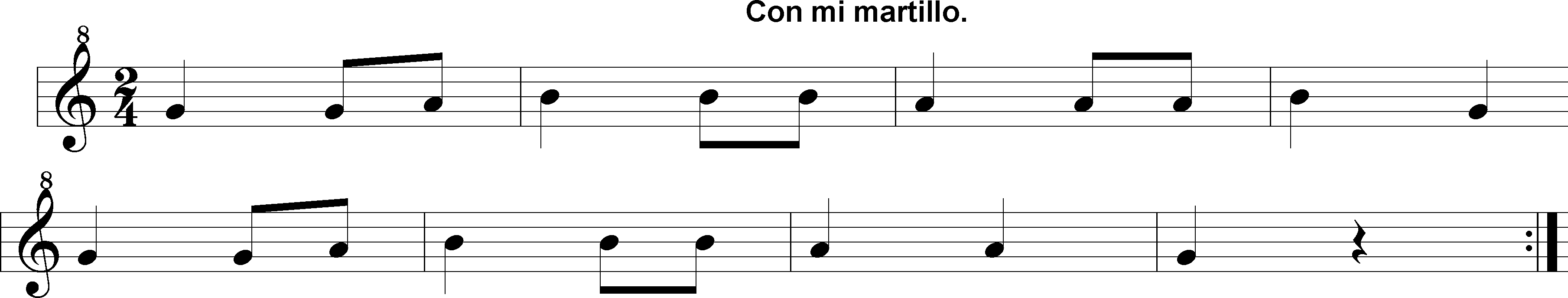 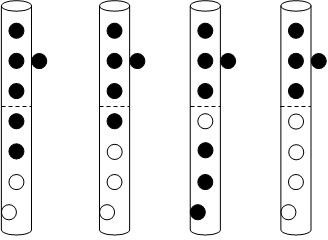 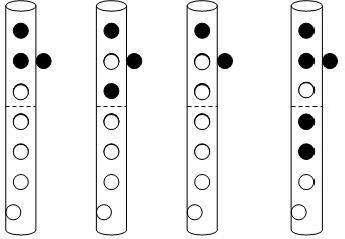 Notas en la flauta Dulce.y MELÓDICA.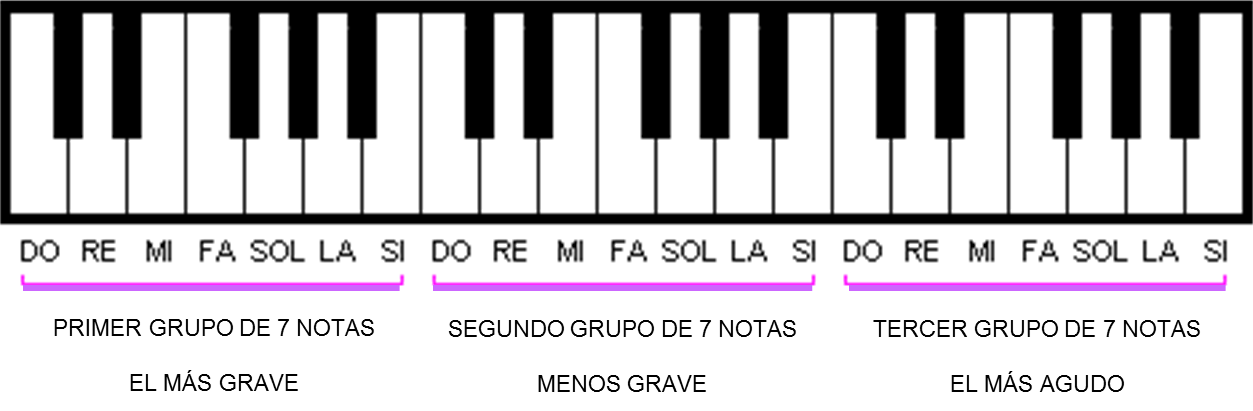  REVISA LOS SIGUIENTES LINK Melódica: https://www.youtube.com/watch?v=ZGgWlVTTeCwFlauta dulce: https://www.youtube.com/watch?v=2cQuEhqAJFc https://www.youtube.com/watch?v=Rue44bli6KIRUBRICA DE AUTOEVALUACIONPuntaje__________Escala de notas.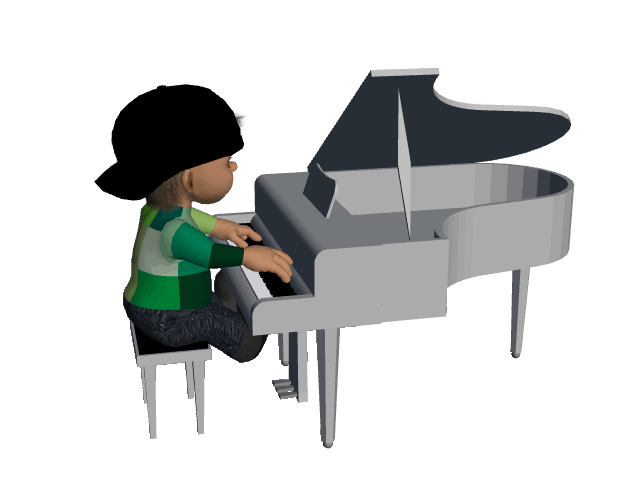 PARA FLAUTAA) SIB) LAC) SOLPARA MELÓDICAA) SIB) LAC) SOL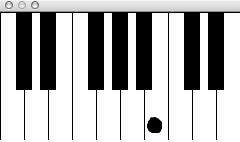 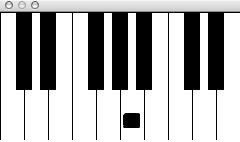 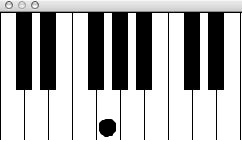 INDICADORESNO CUMPLE0 PTOS.INSUFICIENTE1 PTOS.SUFICIENTE2 PTOS.BUENO3 PTOSMUY BUENO4 PTOSEscucha e identifica en  la canción su instrumento musicalNo identifica el instrumento elegido en la canciónRara vez escucha su instrumento musical en la canciónGeneralmente escucha su instrumento con mediana claridadEscucha su instrumento musical con claridadEscucha a detalle el instrumento musical Realiza práctica de canción : se mantiene enfocado en el trabajo que se necesita hacerNo hay practica de canción y no respeta fraseo y ritmoEl compás es usualmente errático y los ritmos son rara vez precisos, restándole valor a la presentación en total.El compás es algo errático. Algunos ritmos son precisos. Los errores de duración son frecuentemente repetidos. Los problemas de ritmo ocasionalmente le quitan valor a la presentación en total.El compás es seguro y los ritmos son en su mayor parte exactos. Hay algunos errores de duración, pero esto no le quita valor a la presentación en total.El compás es seguro y los ritmos son exactos para el estilo de música que se toca.Sabe tocar i/o cantar las notas de la canción con la velocidad adecuada ( pulso)No es preciso en las notas con su instrumento musicalLas notas erróneas tocadas frecuentemente le restan valor a la presentación.Algunas de las notas fueron tocadas incorrectamente, restándole un poco de valor a la presentación en total.Rara vez una nota es tocada incorrectamente, pero esto no le resta valor a la presentación en total.Las notas son consistentemente precisas.analiza las características principales de la canción como; estructura o forma canción, acordes, notas entre otrosNo define estructuraRara vez logra identificar parte de la estructura de la canciónGeneralmente puede identificar la estructura de la canciónTiene claridad en cada una de las partes de la canciónIdentifica rápidamente la estructura de la canción, determinando otras características: notas, ritmos, entre otros. trabaja para mejorar su ejecución instrumental i/o vocal . trabaja para mejorar su ejecución instrumental, comprometiendo el desempeño del estudiante.El desempeño del estudiante indica que éste práctica muy pocoEl desempeño del estudiante indica que éste practica algunas veces, prestando poca atención a las áreas difíciles.El desempeño del estudiante indica que éste practica regularmente, prestando cierta atención a las áreas difíciles.El desempeño del estudiante indica que éste practica regular y constantemente, prestando gran atención a las áreas difíciles.12345678910111213141516171819201.01.31.51.82.12.42.62.93.23.53.74.04.44.85.15.55.96.36.67.0